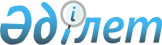 О внесении изменения в постановление Глубоковского районного акимата от 20 ноября 2018 года № 571 "Об утверждении коэффициентов зонирования, учитывающих месторасположение объекта налогообложения в населенных пунктах Глубоковского района"
					
			Утративший силу
			
			
		
					Постановление Глубоковского районного акимата Восточно-Казахстанской области от 12 апреля 2019 года № 128. Зарегистрировано Департаментом юстиции Восточно-Казахстанской области 22 апреля 2019 года № 5873. Утратило силу постановлением Глубоковского районного акимата Восточно-Казахстанской области от 30 ноября 2020 года № 430
      Сноска. Утратило силу постановлением Глубоковского районного акимата Восточно-Казахстанской области от 30.11.2020 № 430 (вводится в действие с 01.01.2021).

      Примечание РЦПИ.

      В тексте документа сохранена пунктуация и орфография оригинала.
      В соответствии с пунктом 2 статьи 31 Закона Республики Казахстан от 23 января 2001 года "О местном государственном управлении и самоуправлении в Республике Казахстан", Глубоковский районный акимат ПОСТАНОВЛЯЕТ: 
      1. Внести в постановление Глубоковского районного акимата от 20 ноября 2018 года № 571 "Об утверждении коэффициентов зонирования, учитывающих месторасположение объекта налогообложения в населенных пунктах Глубоковского района" (зарегистрирован в Реестре государственной регистрации нормативных правовых актов за № 5-9-185) следующее изменение:
      преамбулу постановления изложить в следующей редакции:
      "В соответствии с пунктом 6 статьи 529 Кодекса Республики Казахстан от 25 декабря 2017 года "О налогах и других обязательных платежах в бюджет (Налоговый кодекс)", пунктом 2 статьи 31 Закона Республики Казахстан от 23 января 2001 года "О местном государственном управлении и самоуправлении в Республике Казахстан", приказом Министра информации и коммуникаций Республики Казахстан от 12 ноября 2018 года № 475 "Об утверждении Методики расчета коэффициента зонирования" (зарегистрирован в Реестре государственной регистрации нормативных правовых актов за № 17847) Глубоковский районный акимат ПОСТАНОВЛЯЕТ:".
      2. Государственному учреждению "Аппарат акима Глубоковского района Восточно-Казахстанской области" в установленном законодательством Республики Казахстан порядке обеспечить:
      1) государственную регистрацию настоящего постановления в Департаменте юстиции Восточно-Казахстанской области;
      2) в течение десяти календарных дней со дня государственной регистрации настоящего постановления акимата направление его копии в бумажном и электронном виде на казахском и русском языках в Республиканское государственное предприятие на праве хозяйственного ведения "Республиканский центр правовой информации" для официального опубликования и включения в Эталонный контрольный банк нормативных правовых актов Республики Казахстан;
      3) в течение десяти календарных дней после государственной регистрации настоящего постановления направление его копии на официальное опубликование в периодические печатные издания, распространяемые на территории Глубоковского района;
      4) размещение настоящего постановления на интернет-ресурсе Глубоковского районного акимата после его официального опубликования.
      3. Контроль за исполнением настоящего постановления возложить на заместителя акима Сейтканова Р.К. 
      4. Настоящее постановление вводится в действие по истечении десяти календарных дней после дня его первого официального опубликования.
      "_12_"_апреля___ 2019 года
					© 2012. РГП на ПХВ «Институт законодательства и правовой информации Республики Казахстан» Министерства юстиции Республики Казахстан
				
      Аким Глубоковского района 

К. Байгонусов

      Согласовано:

      Руководитель республиканского

      государственного учреждения 

      "Управление государственных доходов

      по Глубоковскому району

      Департамента государственных доходов

      по Восточно-Казахстанской области

      Комитета государственных доходов

      Министерства финансов 

      Республики Казахстан" 

С. Абдрахманов
